                  HRVATSKA DEMOKRATSKA ZAJEDNICA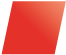 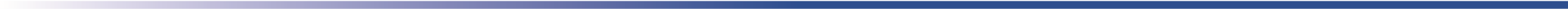 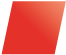 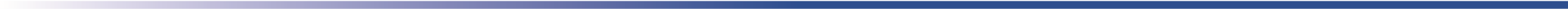                                                                                                                                   OPĆINSKO  IZBORNO POVJERENSTVO 			  			                                                     OPĆINE KLIS  Na temelju članka 9. stavak 3. Pravilnika o unutarstranačkim izborima u Hrvatskoj demokratskoj zajednici, Ur.br: 05-20/768 od 19. listopada 2020. godine, općinsko izborno povjerenstvo HDZ-a općine KLIS  , na sjednici održanoj 22. listopada 2020. godine, donijelo je:N A P U T A KO NAČINU, ROKOVIMA I UVJETIMA KANDIDIRANJA ZAPREDSJEDNIKA I POTPREDSJEDNIKE OPĆINSKE ORGANIZACIJE HDZ-a  KLIS    Članovi HDZ-a općinske organizacije HDZ-a općine KLIS s biračkim pravom, mogu se, sukladno odredbama Pravilnika o unutarstranačkim iz izborima u HDZ-u KLIS, kandidirati na neposrednim izborima koji će se održati 22. studenog 2020. godine za:predsjednika općinske organizacije HDZ-a KLISpotpredsjednike općinske organizacije HDZ-a  KLIS Kandidature za izbor predsjednika i potpredsjednika s najmanje 3% odnosno 11  potpisa podrške članova HDZ-a KLIS s biračkim pravom kandidati moraju podnijeti na propisanim obrascima Općinskom izbornom povjerenstvu HDZ-a općine KLIS, najkasnije do 06. studenog 2020. godine do 24,00 sati.Obrasci kandidature se mogu od 22. listopada 2020. godine osobno preuzeti i popuniti u općinskom izbornom povjerenstvu HDZ-a općine KLIS,  nakon čega će izborno povjerenstvo kreirati obrazac za prikupljanje potpisa potpore kandidaturi, koji će se kandidatima dostaviti na e-mail adresu naznačenu na obrascu kandidature ili neposredno uručiti.Obrasci kandidature se mogu preuzeti uz prethodnu najavu izbornom povjerenstvu u vremenu od 08:00-14:00 sati  na e-mail:  ante.caleta17@gmail.com   ili na  tel: +385919506548 .Općinsko izborno povjerenstvo HDZ-a će najkasnije u roku od 48 sati od isteka roka za podnošenje kandidatura provjeriti pravovaljanost kandidatura i utvrditi konačne liste kandidata za predsjednika i potpredsjednike općinske organizacije HDZ-a KLIS navodeći kandidate na listi prema abecednom redu prezimena, te ih javno objaviti a obavezno na mrežnoj stranici HDZ-a teritorijalne organizacije HDZ-a ( gradske, županijske), najkasnije do 08. studenog 2020. do 24,00 sati.Ur.broj: 10/15-20/OIP- KLIS, 22. listopada  2020.                                                                                                                    PredsjednikOIP-a HDZ KLIS                           Ante Ćaleta  _______________________